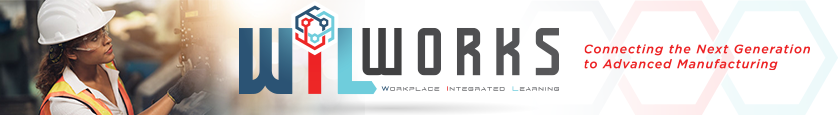 EMC’S WILWorks Student Work Placement ProgramSTUDENT INFORMATION FORMFIRST NAME: LAST NAME:   EMAIL ADDRESS:  POST-SECONDARY INSTITUTION:   PROGRAM OF STUDY:   ARE YOU AN INTERNATIONAL STUDENT?  YesNoDO YOU SELF-IDENTIFY WITH ANY OF THE FOLLOWING?FIRST-YEAR STUDENT: YesNoDecline to answerINDIGENOUS STUDENT: YesNoDecline to answer
NEWCOMER TO CANADA (WITHIN 5 YEARS): YesNoDecline to answer
PERSON WITH DISABILITY:  YesNoDecline to answer
VISIBLE MINORITY: YesNoDecline to answer
WOMEN IN STEM (Science, Technology, Engineering, Math):YesNoDecline to answerInformation on this form is confidential.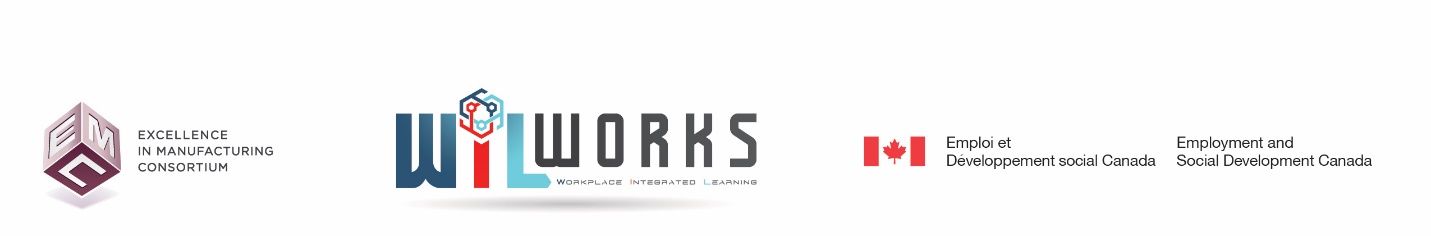 